Международная Федерация бодибилдинга (ИФББ) Федерация бодибилдинга России (ФББР)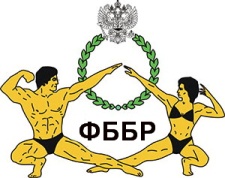 ИТОГОВЫЙ ПРОТОКОЛсоревнований: Открытый Чемпионат Ханты-Мансийского автономного округа –  Югры  по  бодибилдингу и фитнесуг.Ханты-Мансийск«29»сентября2018г.Главный судья соревнований                                               Медведев Ю.Б. Главный секретарь соревнований                                        Пантелеев Г.А.Международная Федерация бодибилдинга (ИФББ) Федерация бодибилдинга России (ФББР)ИТОГОВЫЙ ПРОТОКОЛсоревнований: Открытый Чемпионат Ханты-Мансийского автономного округа –  Югры  по  бодибилдингу и фитнесуг.Ханты-Мансийск«29»сентября2018г.Главный судья соревнований                                               Медведев Ю.Б. Главный секретарь соревнований                                        Пантелеев Г.А.Международная Федерация бодибилдинга (ИФББ) Федерация бодибилдинга России (ФББР)ИТОГОВЫЙ ПРОТОКОЛсоревнований: Открытый Чемпионат Ханты-Мансийского автономного округа –  Югры  по  бодибилдингу и фитнесуг.Ханты-Мансийск«29»сентября2018Категория   ПЛЯЖНЫЙ  БОДИБИЛДИНГ до  174 см Главный судья соревнований                                               Медведев Ю.Б. Главный секретарь соревнований                                        Пантелеев Г.А.№п/п№старт,Ф.И.О.РегионСпорт,РаундыРаундыРаундыСумма местЗанят. местоЗачет, очкиВыполнен. норматив№п/п№старт,Ф.И.О.Регионзван12Сумма местЗанят. местоЗачет, очкиВыполнен. нормативКатегория БОДИФИТНЕС-ЖЕНЩИНЫКатегория БОДИФИТНЕС-ЖЕНЩИНЫКатегория БОДИФИТНЕС-ЖЕНЩИНЫКатегория БОДИФИТНЕС-ЖЕНЩИНЫ1.19Симова  Марияг.Тюмень5512.20Боровская Татьяна г.Нижневартовск101023.18Макарова Натальяг. Сургуг 17534.21Данихно Анастасияг. Сургуг18104Категория  ФИТ -  МОДЕЛЬКатегория  ФИТ -  МОДЕЛЬКатегория  ФИТ -  МОДЕЛЬКатегория  ФИТ -  МОДЕЛЬКатегория  ФИТ -  МОДЕЛЬ1.80Журавлёва  Татьянаг. Тюмень551012.81Шенгелия  Вераг. Тюмень1010202    Категория  Классический бодибилдинг    Категория  Классический бодибилдинг    Категория  Классический бодибилдинг    Категория  Классический бодибилдинг1.12Хакимов  Рафаэльг.Нефтеюганск1051512.11Турок Денисг. Сургут20103023.13Семакин  Артемг.Нижневартовск36195534.14Маслов  Алексейг. Сургут40175745.9Чиж  Евгенийг.Тюмень42236556.10Коровин Александр г.Сургут62319367.16Азанов Дмитрийг.Ханты-Мансийск683410278.15Мельников  Константинг.Нефтеюганск80401208Категория  МУЖЧИНЫ-БОДИБИЛДИНГКатегория  МУЖЧИНЫ-БОДИБИЛДИНГКатегория  МУЖЧИНЫ-БОДИБИЛДИНГКатегория  МУЖЧИНЫ-БОДИБИЛДИНГКатегория  МУЖЧИНЫ-БОДИБИЛДИНГ1.2Брюхов    Игорьг.Нижневартовск1462012.1Давид Андрейг. Сургут22123623.4Калининский Иван г. Сургут22123634.3Филиппенко Геннадий г. Сургут4017574Категория  ФИТНЕС -  БИКИНИ  до  163 смФИТ-МОДЕЛЬ Категория  ФИТНЕС -  БИКИНИ  до  163 смФИТ-МОДЕЛЬ №п/п№старт,Ф.И.О.регионСпорт,РаундыРаундыРаундыСумма местЗанят. МестоЗачет, очкиВыполнен. Норматив№п/п№старт,Ф.И.О.регионзван123Сумма местЗанят. МестоЗачет, очкиВыполнен. Норматив1.26Соловьёва  Юлияг.Югорск6612.29Фролова  Ольгаг.Тюмень9923.33Воропай Алёнаг.Новый Уренгой202034.28Гутник  Юлияг.Югорск212145.32Тодор Олесяг.Новый Уренгой212156.27Гайер Ольгаг. Сургут333367.31Шабарова  Алёнаг.Тюмень383878.24Артина Владислава              г. Сургут434389.35Купченко  Аннаг.Новый Уренгой4444910.34Беднягина Анастасияг. Сургут45451011.30Цыркунова  Екатеринаг.Тюмень56561112.25Жигалова  Марияг. Нижневартовск575712      Категория  ФИТНЕС -  БИКИНИ  до  169 смФИТ-МОДЕЛЬ       Категория  ФИТНЕС -  БИКИНИ  до  169 смФИТ-МОДЕЛЬ       Категория  ФИТНЕС -  БИКИНИ  до  169 смФИТ-МОДЕЛЬ       Категория  ФИТНЕС -  БИКИНИ  до  169 смФИТ-МОДЕЛЬ       Категория  ФИТНЕС -  БИКИНИ  до  169 смФИТ-МОДЕЛЬ       Категория  ФИТНЕС -  БИКИНИ  до  169 смФИТ-МОДЕЛЬ       Категория  ФИТНЕС -  БИКИНИ  до  169 смФИТ-МОДЕЛЬ 1.39Шабалина Екатеринаг.Тюмень5512.40Сидоренко  Алинаг. Сургут121223.36Горбач Марианнаг.Нижневартовск131334.42Гребень  Еленаг.Тюмень191945.41Галиева  Маринаг.Тюмень262656.38Мугтасимова  Гульнараг.Нижневартовск313167.37Моисеева Кристинаг. Сургут33337Категория  ФИТНЕС -  БИКИНИ  св. +  169 смКатегория  ФИТНЕС -  БИКИНИ  св. +  169 смКатегория  ФИТНЕС -  БИКИНИ  св. +  169 смКатегория  ФИТНЕС -  БИКИНИ  св. +  169 смКатегория  ФИТНЕС -  БИКИНИ  св. +  169 смКатегория  ФИТНЕС -  БИКИНИ  св. +  169 смКатегория  ФИТНЕС -  БИКИНИ  св. +  169 смКатегория  ФИТНЕС -  БИКИНИ  св. +  169 см1.51Соловьева  Аннаг.Ханты-Мансийск7712.49Хакимова  Викторияг.Нефтеюганск9923.52Галбурэ  Маринаг.Тюмень151534.50Ринк Евгения г. Сургут20204№п/п№старт,Ф.И.О.регионСпорт,РаундыРаундыРаундыРаундыСумма местЗанят. МестоЗачет, очкиВыполнен. Норматив№п/п№старт,Ф.И.О.регионзван1123Сумма местЗанят. МестоЗачет, очкиВыполнен. Норматив1.59Султанбеков Рустамг.Нижневартовск55512.56Корнилов Дмитрийг. Сургут10101023.58Киселёв  Максимг.Югорск1515153Категория   ПЛЯЖНЫЙ  БОДИБИЛДИНГ  до  178 смКатегория   ПЛЯЖНЫЙ  БОДИБИЛДИНГ  до  178 смКатегория   ПЛЯЖНЫЙ  БОДИБИЛДИНГ  до  178 смКатегория   ПЛЯЖНЫЙ  БОДИБИЛДИНГ  до  178 смКатегория   ПЛЯЖНЫЙ  БОДИБИЛДИНГ  до  178 смКатегория   ПЛЯЖНЫЙ  БОДИБИЛДИНГ  до  178 смКатегория   ПЛЯЖНЫЙ  БОДИБИЛДИНГ  до  178 смКатегория   ПЛЯЖНЫЙ  БОДИБИЛДИНГ  до  178 смКатегория   ПЛЯЖНЫЙ  БОДИБИЛДИНГ  до  178 смКатегория   ПЛЯЖНЫЙ  БОДИБИЛДИНГ  до  178 см1.66Соболев Егорг. Сургут5512.65Часовский Андрейг. Сургут101023.67Котков Максимг. Сургут161634.69Лопушнян  Дмитрийг.Тюмень191945.64Угрюмов  Андрейг.Тюмень272756.68Власов Сергейг. Сургуг282867.57Обедин  Михаилг.Югорск35357Категория   ПЛЯЖНЫЙ  БОДИБИЛДИНГ св.+  178 см Категория   ПЛЯЖНЫЙ  БОДИБИЛДИНГ св.+  178 см Категория   ПЛЯЖНЫЙ  БОДИБИЛДИНГ св.+  178 см Категория   ПЛЯЖНЫЙ  БОДИБИЛДИНГ св.+  178 см Категория   ПЛЯЖНЫЙ  БОДИБИЛДИНГ св.+  178 см Категория   ПЛЯЖНЫЙ  БОДИБИЛДИНГ св.+  178 см Категория   ПЛЯЖНЫЙ  БОДИБИЛДИНГ св.+  178 см Категория   ПЛЯЖНЫЙ  БОДИБИЛДИНГ св.+  178 см Категория   ПЛЯЖНЫЙ  БОДИБИЛДИНГ св.+  178 см Категория   ПЛЯЖНЫЙ  БОДИБИЛДИНГ св.+  178 см 1.72Дударенко  Сергейг.Нижневартовск7712.75Карпекин Дмитрийг.Ханты-Мансийск8823.73Юсупов Александрг.Ханты-Мансийск181834.74Аслалиев  Назимг.Нижневартовск181845.76Гранкин Александрг. Сургут24245   ФИТНЕС БИКИНИ  Абсолютное первенство   ФИТНЕС БИКИНИ  Абсолютное первенство   ФИТНЕС БИКИНИ  Абсолютное первенство1.39Шабалина Екатеринаг.Тюмень5512.26Соловьёва  Юлияг.Югорск121223.51Соловьева  Аннаг.Ханты-Мансийск13133Категория   ПЛЯЖНЫЙ  БОДИБИЛДИНГ Абсолютное  первенство Категория   ПЛЯЖНЫЙ  БОДИБИЛДИНГ Абсолютное  первенство Категория   ПЛЯЖНЫЙ  БОДИБИЛДИНГ Абсолютное  первенство Категория   ПЛЯЖНЫЙ  БОДИБИЛДИНГ Абсолютное  первенство Категория   ПЛЯЖНЫЙ  БОДИБИЛДИНГ Абсолютное  первенство Категория   ПЛЯЖНЫЙ  БОДИБИЛДИНГ Абсолютное  первенство Категория   ПЛЯЖНЫЙ  БОДИБИЛДИНГ Абсолютное  первенство Категория   ПЛЯЖНЫЙ  БОДИБИЛДИНГ Абсолютное  первенство Категория   ПЛЯЖНЫЙ  БОДИБИЛДИНГ Абсолютное  первенство Категория   ПЛЯЖНЫЙ  БОДИБИЛДИНГ Абсолютное  первенство 1.66Соболев Егорг. Сургут55552.72Дударенко  Сергейг.Нижневартовск101011103.59Султанбеков Рустамг.Нижневартовск15151415